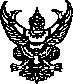 บันทึกข้อความส่วนราชการ ฝ่ายวิจัยและวิเทศสัมพันธ์ คณะวิทยาศาสตร์ มหาวิทยาลัยราชภัฏอุดรธานี	โทรศัพท์ ภายในต่อ ๑๒๐๒ที่	วท.บ. ๕๘/.	                                                                              วันที่ 	...เรื่อง      การขอยื่นรับค่าตอบแทนการให้ค่าตอบแทนการตีพิมพ์บทความวิจัย การจดทะเบียนทรัพย์สินทางปัญญา และผลงานประเภทอื่นๆ  ตามโครงการส่งเสริมและสนับสนุน การเผยแพร่ผลงานวิจัยและการจดสิทธิบัตรทรัพย์สินทางปัญญาเรียน	ประธานกรรมการโครงการส่งเสริมสนับสนุนการเผยแพร่ผลงานวิจัยและการจดสิทธิบัตรทรัพย์สินทางปัญญา คณะวิทยาศาสตร์ มหาวิทยาลัยราชภัฏอุดรธานีด้วยข้าพเจ้า	...สังกัดสาขาวิชา	จบการศึกษาระดับ	สาขา	เดือน/ปีที่จบการศึกษา	จากมหาวิทยาลัย			ประเทศ	โดยหัวข้อวิทยานิพนธ์เรื่อง	 ได้ส่งผลงานวิจัยที่มีการเผยแพร่เรื่อง			 ลงตีพิมพ์ในวารสาร (โปรดระบุชื่อวารสาร)			 ทรัพย์สินทางปัญญา (โปรดระบุชื่อทรัพย์สินทางปัญญา)...................................................................................................................กรณีผลงานประเภทอื่นๆ (โปรดระบุชื่อผลงาน) .............................................................................................................................เพื่อยื่นขออนุมัติค่าตอบแทนผลงาน ดังกล่าว โดยถือตามหลักเกณฑ์ในประกาศคณะวิทยาศาสตร์ มหาวิทยาลัยราชภัฏอุดรธานี เรื่อง เกณฑ์การให้ค่าตอบแทนการตีพิมพ์บทความวิจัย การจดทะเบียนทรัพย์สินทางปัญญา และ ผลงานประเภทอื่นๆพ.ศ. ๒๕๖๐ ซึ่งข้าพเจ้าได้แนบเอกสารที่สั่งพิมพ์จากการกรอกข้อมูลบนเวปไซต์และ หลักฐานอย่างละ ๓ ชุด ตามรายการในแบบฟอร์มขอรับค่าตอบแทนข้าพเจ้าขอรับรองว่าผลงานที่นำมาขอรับค่าตอบแทนตามโครงการฯ ไม่เป็นผลงานที่ปรากฏอยู่ในวิทยานิพนธ์ หรือไม่เป็นผลงานที่ถูกใช้เพี่อขอจบการศึกษา ทั้งในระดับปริญญาโท และ/หรือระดับปริญญาเอก และไม่เคยนำผลงานที่ยื่นเพื่อรับค่าตอบแทนไปรับค่าตอบแทนจากหน่วยงานอื่นมาก่อนตามเงื่อนไขของประกาศๆ ทั้งนี้หากในภายหลัง มีการปรากฏว่าผลงานดังกล่าวไม่เป็นไปตามเงื่อนไขข้างต้น ข้าพเจ้ายินดีคืนเงินค่าตอบแทนการตีพิมพ์ที่ได้รับจากโครงการฯให้กับคณะวิทยาศาสตร์ จึงเรียนมาเพื่อโปรดพิจารณา                                                                                      ลงชื่อ............................................................................                                                                                                 (......................................................................)                                                                                                      ผู้ยื่นขอรับค่าตอบแทนการตีพิมพ์                                                                                                         ............../ ............../ ..............แบบฟอร์มขอรับค่าตอบแทนการตีพิมพ์บทความวิจัยและการจดทะเบียนทรัพย์สินทางปัญญา
ตามโครงการ โครงการ ส่งเสริมและสนับสนุนการเผยแพร่ผลงานวิจัย การจดสิทธิบัตรทรัพย์สินทางปัญญาปัญญา และ ผลงานประเภทอื่นๆ คณะวิทยาศาสตร์ มหาวิทยาลัยราชภัฏอุดรธานี๑. ชื่อ-สกุลผู้ขอรับค่าตอบแทน	...........................................................ตำแหน่งทางวิชาการ	สังกัดสาขาวิชา..............................................................๒. ชื่อบทความวิจัย/สิทธิบัตร/อนุสิทธิบัตรหรือผลงานประเภทอื่นๆ ที่ได้รับการเผยแพร่.................................................................    .................................................................................................................................................................................................................................□ ชื่อลำดับแรก	□ ชื่อผู้ประพันธ์หลัก	□ ชื่อลำดับอื่น         ๓. ลักษณะผลงานกรณีทรัพย์สินทางปัญญา๑) สำเนาหนังสือสำคัญการจดทะเบียนสิทธิบัตร/อนุสิทธิบัตรจาก สำนักสิทธิบัตร กรมทรัพย์สินทางปัญญาหมายเลขสิทธิบัตรการประดิษฐ์หรือออกแบบผลิตภัณฑ์.	ปี ค.ศ.	......................... ๒) เอกสารแสดงสัดส่วนการมีส่วนร่วมทรัพย์สินทางปัญญา กรณีบทความวิจัย๑) สำเนาบทความวิจัยที่ได้รับการตีพิมพ์แล้ว (บทความวิจัยต้องระบุ ปีที่พิมพ์ ฉบับที่ และเลขหน้า)  ค่าระดับน้ำหนักตามเกณฑ์ในประกันคุณภาพ............................ ๒) เอกสารแสดงฐานข้อมูลที่บทความวิจัยปรากฏอยู่และภาพหน้าเวปไซต์ที่แสดงค่า Journal Metrics๓) เอกสารแสดงสัดส่วนการมีส่วนร่วมการทำวิจัย กรณีผลงานประเภทอื่นๆ๑) หากเป็น ตำราหรือหนังสือ เอกสารประกอบการสอน เอกสารคำสอน ให้สำเนาผลงานเล่มสมบูรณ์ที่ได้รับการประเมินหรือได้รับการรับรองแล้ว พร้อม CD ๑ แผ่น หากเป็นผลงานอื่นให้สำเนาหลักฐานที่เกี่ยวข้อง๒) เอกสารแสดงผลการประเมินผลงานที่ยื่นขอรับค่าตอบแทนข้าพเจ้าขอรับรองว่า มีคุณสมบัติครบถ้วนตามประกาศคณะวิทยาศาสตร์ เรื่องเกณฑ์การให้ค่าตอบแทนการตีพิมพ์บทความวิจัย การจดทะเบียนทรัพย์สินทางปัญญา และ ผลงานประเภทอื่นๆ พ.ศ. ๒๕๖๐ ทุกประการลงชื่อ	  (.................................................................)ผู้ขอรับค่าตอบแทนแบบแสดงหลักฐานการมีส่วนร่วมในผลงานทางวิชาการ    ผลงานทางวิชาการ เรื่อง			ผู้ร่วมทำผลงาน จำนวน	คนชื่อ.............................................................................................สัดส่วนผลงานทางวิชาการ(ร้อยละ)...............................................ชื่อ.............................................................................................สัดส่วนผลงานทางวิชาการ(ร้อยละ)...............................................ชื่อ..............................................................................................สัดส่วนผลงานทางวิชาการ(ร้อยละ) ...............................................ชื่อ..............................................................................................สัดส่วนผลงาบทางวิชาการ(ร้อยละ) ...............................................